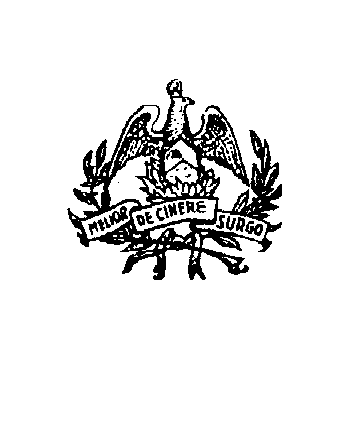 C O M U N E  D I  B E L P A S S OPROVINCIA DI CATANIAU.T.C. IV Settoreprotocollo@pec.comune.belpasso.ct.itALL. A -    ISTANZA DI MANIFESTAZIONE DI INTERESSE Spett.le Comune di Belpasso IV Settore TecnicoVia C. Magri, sn95032 BelpassoOggetto: MANIFESTAZIONE DI INTERESSE PER LA PARTECIPAZIONE ALLA PROCEDURA NEGOZIATA -SENZA PREVIA PUBBLICAZIONE DEL BANDO - VOLTA  ALL'AFFIDAMENTO TEMPORANEO DELLA GESTIONE DELL'AREA DI PROPRIETÀ COMUNALE, DENOMINATA “PARCO CAMPO FIERA”.Il sottoscritto______________________ nato a ______________il________residente a______________ in via/piazza_______________ n.______ C.F.________________ nella sua qualità di__________________dell’impresa_________________con sede legale in__________________prov. ______Via/piazza__________________n._____ C.F.___________________partita IVA n ____________________, in nome e per conto proprio o dell’associazione ……………………………………, che rappresenta,DICHIARAdi manifestare il proprio interesse all’affidamento della gestione dell’area di proprietà comunale come (barrare l’ipotesi che interessa): 􀂉 soggetto singolo 􀂉 associazione/raggruppamento di più soggetti (specificare i soggetti che compongono il raggruppamento) ____________________________________________________________________ ____________________________________________________________________ e a tal fine, sotto la propria responsabilità, ai sensi degli artt. 46 e 47 del D.P.R. 28/12/2000, n.445, consapevole delle sanzioni penali previste dall'articolo 76 dello stesso Decreto, per le ipotesi di falsità in atti e dichiarazioni mendaci ivi indicate: 1. Di essere in possesso dei requisiti necessari per contrattare con la pubblica amministrazione, ed in particolare di non essere incapaci a contrarre con la pubblica amministrazione ai sensi dell’art. 32 ter del Codice Penale; 2. Che non sussistono ulteriori impedimenti alla sottoscrizione di contratti con soggetti pubblici e che non è stata comminata la sanzione dell’incapacità di contrarre con la pubblica amministrazione; 3. Di essere a conoscenza che la presente richiesta, non costituisce proposta contrattuale e non vincola in alcun modo l’Amministrazione che sarà libera di seguire anche altre procedure e che la stessa Amministrazione si riserva di interrompere in qualsiasi momento, per ragioni di sua esclusiva competenza, il procedimento di selezione avviato, senza che i soggetti partecipanti possano vantare alcuna pretesa; 4. Di essere a conoscenza che la presente dichiarazione non costituisce prova di possesso dei requisiti necessari per contrattare con la pubblica amministrazione che invece dovrà essere oggetto di dichiarazione dell’interessato e di accertamento del comune di Belpasso nei modi di legge in occasione della procedura amministrativa di affidamento del bene comunale; 5. Di essere in possesso dei seguenti requisiti di idoneità professionale: iscrizione alla Camera di Commercio, Industria, Artigianato e Agricoltura e/o equipollente); 6. Di autorizzare fin d’ora espressamente che ogni comunicazione relativa alla presente procedura, comprese le eventuali richieste di documentazione ai sensi del D.P.R. 445/2000 e del D.Lgs. 50/2016, sia inoltrata ad ogni effetto da parte del Comune di Belpasso al seguente indirizzo di posta elettronica certificata: _____________________________________________ e si impegna inoltre a comunicare tempestivamente al Comune di Belpasso ogni variazione intervenuta nel corso della procedura di gara circa la pec e l’indirizzo; 7. Di essere informato che, ai sensi e per gli effetti di cui al D.Lgs. 196/2003, i dati forniti con le dichiarazioni di cui alla presente istanza e con le altre dichiarazioni presentate a corredo dell’offerta saranno trattati, anche con strumenti informatici, nell’ambito delle norme vigenti esclusivamente in funzione e per le finalità del procedimento per il quale sono state rese. Data____________________________                                                               Firma_________________________NOTA BENE: 1. La dichiarazione datata e sottoscritta deve essere corredata da fotocopia, non autenticata, di documento di identità del sottoscrittore in corso di validità. 2. Nella compilazione del modello dovranno essere depennate tutte le parti che non interessano o che costituiscono un’alternativa rispetto a quelle che interessano. E’ possibile allegare fogli o documenti qualora gli spazi predisposti non siano sufficienti per l’inserimento dei dati o qualora se ne ravvisi la necessità.